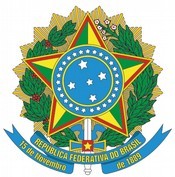 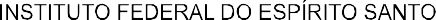 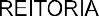 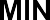 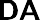 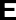 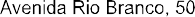 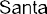 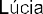 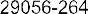 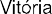 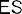 ANEXO VIFORMULÁRIO DE PRESTAÇÃO DE CONTAS DE CAPACITAÇÃODADOS DO SERVIDORDADOS DA CAPACITAÇÃOANEXOS E ASSINATURAServidorMatrícula SiapeUnidade de Lotação/ExercícioSetorE-MailTelefoneCapacitaçãoCapacitaçãoCapacitaçãoCarga HoráriaCarga HoráriaCarga HoráriaData da CapacitaçãoData da CapacitaçãoData da CapacitaçãoPeríodo de Afastamento do Servidor ao Trabalho(deslocamento e capacitação)Período de Afastamento do Servidor ao Trabalho(deslocamento e capacitação)Período de Afastamento do Servidor ao Trabalho(deslocamento e capacitação)LocalLocalLocalUf/PaísUf/PaísUf/PaísResumo da Capacitação(Competência (s) desenvolvida (s) na capacitação)Resumo da Capacitação(Competência (s) desenvolvida (s) na capacitação)Resumo da Capacitação(Competência (s) desenvolvida (s) na capacitação)Resumo da Capacitação(Competência (s) desenvolvida (s) na capacitação)Resumo da Capacitação(Competência (s) desenvolvida (s) na capacitação)Resumo da Capacitação(Competência (s) desenvolvida (s) na capacitação)Considerações e recomendações(Descrever como essa capacitação pode melhorar o seu cotidiano de trabalho. Propor a implementação dos conhecimentos adquiridos no seu setor e a multiplicação e/ou divulgação desses conhecimentos no Ifes)Considerações e recomendações(Descrever como essa capacitação pode melhorar o seu cotidiano de trabalho. Propor a implementação dos conhecimentos adquiridos no seu setor e a multiplicação e/ou divulgação desses conhecimentos no Ifes)Considerações e recomendações(Descrever como essa capacitação pode melhorar o seu cotidiano de trabalho. Propor a implementação dos conhecimentos adquiridos no seu setor e a multiplicação e/ou divulgação desses conhecimentos no Ifes)Considerações e recomendações(Descrever como essa capacitação pode melhorar o seu cotidiano de trabalho. Propor a implementação dos conhecimentos adquiridos no seu setor e a multiplicação e/ou divulgação desses conhecimentos no Ifes)Considerações e recomendações(Descrever como essa capacitação pode melhorar o seu cotidiano de trabalho. Propor a implementação dos conhecimentos adquiridos no seu setor e a multiplicação e/ou divulgação desses conhecimentos no Ifes)Considerações e recomendações(Descrever como essa capacitação pode melhorar o seu cotidiano de trabalho. Propor a implementação dos conhecimentos adquiridos no seu setor e a multiplicação e/ou divulgação desses conhecimentos no Ifes)Capacitação gerou devolução de valores?( )SIM (Anexar GRU paga)SIM (Anexar GRU paga)( )NÃO( )Cópia do certificado, diploma, ou documento comprobatório correspondente, emitido pela entidade promotoraCópia do certificado, diploma, ou documento comprobatório correspondente, emitido pela entidade promotora( )Outros:Outros:DATADATAASSINATURA E CARIMBO/ASSINATURA ELETRÔNICA